How to self-isolate for COVID-19How to self-isolate for COVID-19How to self-isolate for COVID-19How to self-isolate for COVID-19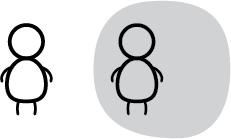 You can save lives if you stay home. If you are infected with COVID-19, you can infect many people. This includes older relatives and neighbours. You can save lives if you stay home. If you are infected with COVID-19, you can infect many people. This includes older relatives and neighbours. You can save lives if you stay home. If you are infected with COVID-19, you can infect many people. This includes older relatives and neighbours. Live in an 
apartment or condo?Live in an 
apartment or condo?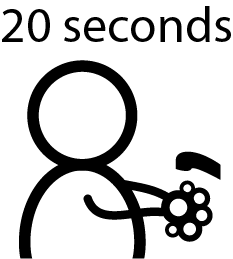 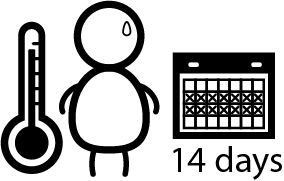 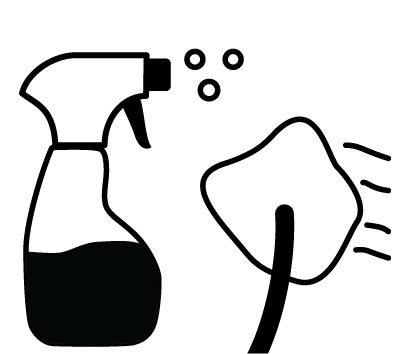 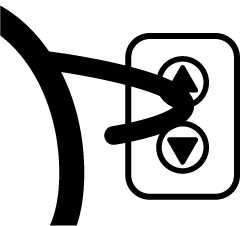 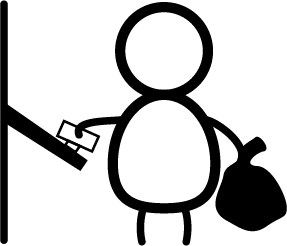 Wash hands often. Do not touch your face.Watch your symptoms for 14 daysClean and disinfect your home oftenUse elbows 
or knuckles 
for elevator buttonsUse paper towel to touch the garbage chute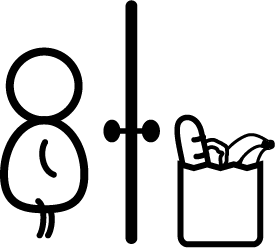 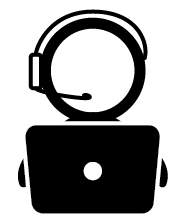 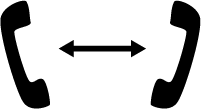 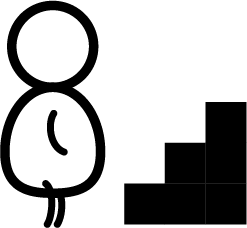 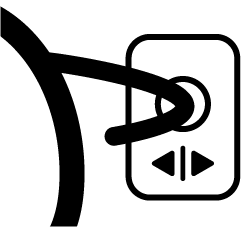 Get food and groceries deliveredWork from home or stop workStay in contact by phone and onlineTake the stairs when possiblePush automatic door openers with elbows or knucklesWhat to do if you live with other people and are sickWhat to do if you live with other people and are sickWhat to do if you live with other people and are sickWhat to do if you live with other people and are sick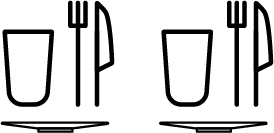 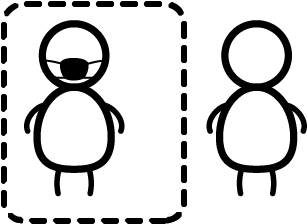 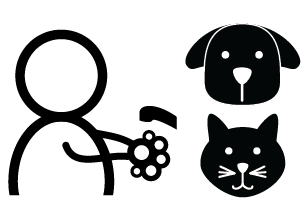 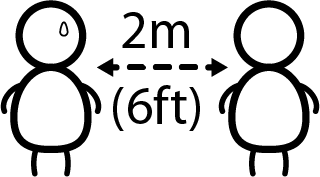 Use different cups and dishes. Clean and disinfect them often.Stay in different areas. Use a different bathroom if possibleWash your hands before and after petting pets, or try 
not to pet themKeep 2 meters apart or wear a mask